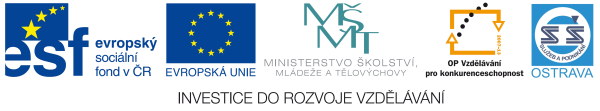 Thema: Bekleidungswesen – PraxisErgänzen Sie mithilfe des Wörterbuchs:Mein Fach heisst………………..  und die Schulpflicht dauert …………. Jahren.  Es endet mit …………………… .Neben dem theoretischen Unterricht haben wir auch ……………………… . Wie oft? ……………………………… .Praxis macht mir natürlich Spass. Manchmal kommen wir vormitags, manchmal …………………………….. .Und was machen wir? Wir ………………………, ………………………….., ……………………………, oder …………………. .Slide 2. 3 Was gefällt mir auf meinem Fach?………………………………………………………..…………………………..Slide 4 Wählen Sie einen Mitschüler und beschreiben Sie ihre/seine Eigenschaften, die ihr/ihm später bei Suchung der Arbeit hilfsbereit sein können:.................................................................................................................................................................................................................................................................................................................................... .Slide 5 Wählen Sie eine Stoffart und versuchen Sie zu beschreiben , welche Vorteile und Nachteile sie hat:Meiner Meinung nach ist ………………................................................................................................ .Slide 7 Beschreiben Sie die Werkhalle:kleingeräumigsauberschmutzig, Unordnungaltneumodernunmodern